Personal dataName: Naomi SchagenClass:M4D / M3B / M3CDue date:19-03-2015Date made:18-03-2015Title of the book:Paper townsAuthor of the book:John GreenIn one sentence say how you came to read this book:I have read another book by John Green and I liked his way of writing.Number of pages305 pagina’sAbout the bookWhen and where is the story in the book set:In Orlando en alle andere plekker waar Q. aan het zoeken is naar Margo. De zogenaamde ‘Paper Towns’. Het verhaal speelt zich af in het heden, dat weet je doordat ze telefoons hebben, een computer, auto’s en door de manier van praten.In short say what the story is about:Het verhaal gaat over Quentin Jacobsen die samen met zijn beste vrienden Ben en Radar (Marcus) en Lacy opzoek gaat naar Margo Roth Spiegelman nadat ze is verdwenen. Quentin en Margo hadden die nacht ervoor ‘wraak’ genomen op de mensen die tegen ze hadden gelogen, ze hadden bedrogen of gewoon gemeen tegen ze waren. Als Margo verdwijnt gaan ze op alle mogelijke manieren opzoek naar haar naar aanleiding van ‘aanwijzingen’ die ze van haar hebben gekregen.About the authorWrite down information you can find about the author:John Green (Indianapolis, 24 augustus 1977) is een Amerikaanse schrijver. Hij ging op vijftienjarige leeftijd naar een kostschool in Birmingham. Hij studeerde Engels en godsdienstwetenschappen en besloot dat hij priester wilde worden in de Anglicaanse Kerk. Hij werkte enkele maanden als aalmoezenier in een kinderziekenhuis in Ohio, waar hij veel kinderen zag sterven. Daar besloot hij dat hij een boek wilde schrijven over mensen die moeten leren leven met de dood van iemand die ze liefhadden. Green recenseerde voor Booklist en maakte radioprogramma's, voordat hij zich fulltime richtte op het schrijven van boeken. John Green woont in Indianapolis, Indianamet zijn vrouw Sarah. Op 20 januari 2010 is zijn eerste kind, een zoon, geboren en op 3 juni 2013 zijn tweede kind, een dochter. In 2011 heeft hij via het Nederlands Letterenfonds twee maanden in Amsterdam doorgebracht om zijn laatste boek "The Fault In Our Stars" af te schrijven.Green is tevens bekend van een internetproject op YouTube waarin hij met zijn broer Hank Green het gehele jaar 2007 communiceerde in de vorm van Videoblogs. Samen met Hank vormt John de Vlogbrothers. Hun YouTubekanaal, waar zij om beurten al meer dan 1000 video's maakten, bestaat nog. Hun video's worden door inmiddels meer dan twee miljoen mensen bekeken.CharactersWho are the main characters of the book, give a short summaryMargo Roth Spiegelman
Ik gebruik hier haar volledige naam omdat alleen zij in het boek met volledige naam word genoemd. Ze lijkt een vrolijk, avontuurlijk maar mysterieus meisje, maar het blijkt dat ze eigenlijk heel erg in zichzelf getrokken en depressief is. Niemand kende haar eigenlijk goed.Lacey
Lacy was voor Margo’s verdwijning haar beste vriendin. Ze word de vriendin van ben in de loop van het verhaal maar voor de rest kom je eigenlijk niet veel over haar te weten.Radar
Radar is zijn bijnaam zijn echte naam is Marcus. Hij heeft een vriendin die Angela heet en hij is een van de beste vrienden van Q. (Quentin). Hij is erg rustig en heel slim. Hij helpt Quentin ook alleen maar met het zoeken naar Margo omdat hij Quentin wil helpen.Ben
Ben heeft heel erg de behoefte om populair te worden en wil heel graag een leuk vriendinnetje krijgen (honney bunny).
Hij kan egoistisch zijn maar hij is toch een ontzettend goede en trouwe vriend voor Quentin.Quentin
Quentin word in het boek van Q. genoemd. Dat is zijn bijnaam/ afkorting. Hij is al sinds hij Margo kent verliefd op haar. Voor de rest is het een aardige jongen met een goed karakter die misschien iets te geobsedeerd is van Margo Roth Spiegman. My opinionSay which group of readers this book is meant for and say why you think that in the next line:Ik denk dat dit boek vooral bedoeld is voor de leeftijdscategorie tussen de 16 en 25 jaar. Het gaat over mensen rond de 20 die van de middelbare school af gaan en dingen meemaken dus het is voor die leeftijd makkelijker om zich in de personages te verplaatsen.Give one reason why you would or would not recommend this book to others. Explain why or why not:Ik zou het boek zeker aanraden. Er staan veel soort van levenslessen in die je laten nadenken en je echt wel doen beseffen hoe raar we eigenlijk leven. Het is een spannend boek, leuk geschreven en je leest er snel doorheen.“Did you know that for pretty much the entire history of the human species, the average life span was less than thirty years? You could count on ten years or so of real adulthood, right? There was mo planning for retirement. There was no planning for career. There was no planning. No time for planning. No time for a future. But then the life spans started getting longer, and people started to have more and more future, and so they spent more time thinking about it. About the future. And now life has become the future. Every moment of your life is lived for the future – you go to high school so you go to college so you can get a good job so you can get a nice house so you can afford to send you kids to college so they can get a good job so they can get a nice house so they can afford to send their kids to college.”Dit vond ik zelf echt kloppen.Give your personal opinion on the book, and explain why your opinion is what it is: Ik vind het persoonlijk een heel goed boek, ik ging er snel doorheen en het is makkelijk geschreven. Je krijgt gewoon een duidelijk beeld van het leven van 17/18 jarige die het een en ander meemaken. Het is ook realistisch en ik kon mezelf in heel veel dingen vinden.Prepare a list of 15 to 20 questions for use in determining if other people have read the book carefully:How does Quentin struggle at times with his friendship with Ben?How does Quentin learn to except Ben for who he is?Why do you think Margo picks Quentin as her accomplice on her campaign of revenge.Do you think the characters Margo targets for revenge get what they deserve?Does Lacy deserve to be included?What makes Margo’s disappearance after het night with Quentin different from the others?What clues does Margo leave for Quentin?Why does Quentin believe that Margo may have commit suicide?Why do you think Quentin makes the decision he does at the end of the book?Do you agree with his decision to turn down Margo’s invitation?The definition “paper town” changes many times in the book. Describe the evolution of its meaning.How do the sections/titles connect to the themes of the book?How does Margo talk about thinking about the future?Where comes the title from the book in the story for the first time?Does Quentin find Margo actually in a “paper town”?John GreenJohn Green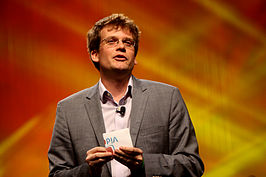 That's the thing about pain. It demands to be felt.That's the thing about pain. It demands to be felt.Algemene informatieAlgemene informatieVolledige naamJohn Michael GreenGeboren24 augustus 1977Land Verenigde Staten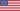 BeroepSchrijver, criticusHandtekening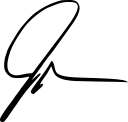 WerkWerkJaren actief2005-hedenGenrejeugdliteratuurInvloedenWalt WhitmanBekende werkenLooking for Alaska
The fault in our stars
Paper Towns